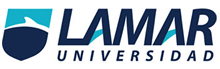 Nombre:Ernesto Joel Valle VázquezMateria:QuímicaGrupo:2-BTercer ParcialDaniel RojasEl Petróleo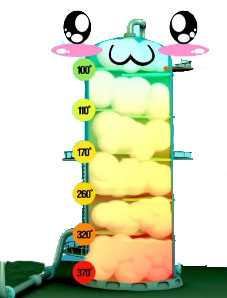 